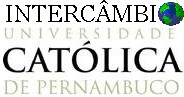 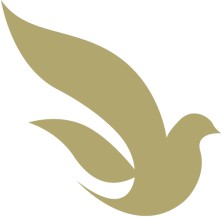 ANEXO IUNIVERSIDADE CATÓLICA DE PERNAMBUCO – BRASIL PRÓ-REITORIA COMUNTÁRIA – PROCOM PROGRAMA DE INTERCÂMBIO ESTUDANTILFICHA DE INSCRIÇÃOSemestre 2023.__Aluno(a) 	Data de Nasc.	/	/	 RG			CPF			 Estado Civil:				Sexo: (	)Masc.	(	)Fem.Filiação (Pai e Mãe)_ 	Curso:			Matrícula/RA:				 Período:	Turno:	Bolsista: ( ) Não ( ) Sim, modalidade:	_________Universidade Anfitriã:			País  			Endereço:			Bairro:		 Cidade:		Estado:			 Telefone 01: (	)	.Telefone 02: (	)	.E- mail 01: 	 E- mail 02: 	Pessoa para contato em caso de emergência:Grau de Parentesco:  	 Telefone (s):  	  	,	de	de 202__Assinatura do (a) Candidato (a)Contato:Paulo Airton Maia/ Matheus OliveiraPrograma de Intercâmbio EstudantilSetor de Intercâmbio, sala 212 - Pró-reitoria Comunitária, Bloco R - Reitoria Universidade Católica de PernambucoRua do Príncipe, 526, Boa Vista, Recife - Pernambuco - Brasil E-mail: intercambio@unicap.br / Tel.: +55 81 2119-4298